Негосударственное аккредитованное некоммерческоечастное образовательное учреждение высшего образования«Академия маркетинга и социально-информационных технологий – ИМСИТ»(г. Краснодар)Институт информационных технологий и инноваций Кафедра математики и вычислительной техникиБ1.Б.15 БАЗЫ ДАННЫХАННОТАЦИЯ УЧЕБНОЙ ДИСЦИПЛИНЫпо направлению подготовки09.03.01 Информатика и вычислительная техника Направленность (профиль) образовательной программы«Автоматизированные системы обработки информации и управления»Квалификация (степень) выпускника«Бакалавр»Краснодар2020Рассмотрено и одобрено на заседании кафедры математики и вычислительной техники Академии ИМСИТ, протокол №8 от 11 апреля 2020 года,зав. кафедрой МиВТ, доцент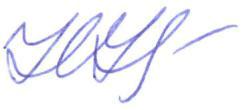 __________       Н.С. НестероваУТВЕРЖДАЮ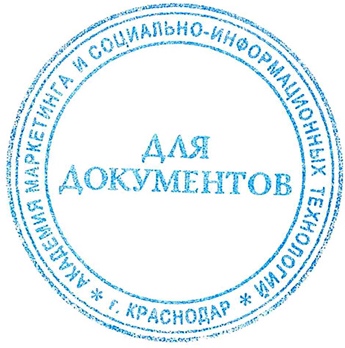 Проректор по учебной работе, доцент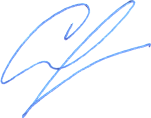     _____________       Н.И. Севрюгина          13 апреля 2020 г.   Цель  и задачи изучения дисциплины:Цель изучения дисциплины - обучение студентов теории баз данных, методикам построения моделей реляционных баз данных и их реализаций.Задачи дисциплины: изучение теории баз данных;освоение методов разработки реляционных баз данных;изучение языка SQL;получение практических навыков в использовании сервера баз данных.Место дисциплины в структуре ОПОПДисциплина относится к дисциплинам базовой части блока Б1 учебного планаКраткая характеристика учебной дисциплины (основные блоки, темы)Модуль 1. Реляционная модель данных.Модуль 2. Целостность данныхМодуль 3. Нормализация данныхМодуль 4. Структурированный язык  запросов Модуль 5. Язык запросов к базам  данныхМодуль 6. Метод сущность-связьКомпетенции, формируемые в результате освоения учебной дисциплины:ОПК-1 способностью инсталлировать программное и аппаратное обеспечение для информационных и автоматизированных систем;ОПК-2 способностью осваивать методики использования программных средств для решения практических задач ПК-1 способностью разрабатывать модели компонентов информационных систем, включая модели баз данных и модели интерфейсов «человек - электронно-вычислительная машина».ПК-2 способностью разрабатывать компоненты аппаратно-программных комплексов и баз данных, используя современные инструментальные средства и технологии программированияЗнания, умения и навыки,получаемые в процессеизучения дисциплины:Знать: -теорию и практику построения модели реляционной базы данных;-инфологическую и даталогическую модели данных; -системы управления базами данных.Уметь:-работать с компьютерной литературой; -строить инфологическую модель, разрабатывать схемы данных; -реализовывать компьютерные базы данных.Владеть:-методом сущность-связь.Формы проведения занятий, образовательные технологии:Лекционные занятия: проблемные лекции, лекция – визуализация, лекция-беседа, лекция - анализ ситуаций.Практические занятия: тематические семинары, проблемные семинары, метод «круглого стола», метод «мозгового штурма», методы анализа проблемных ситуаций.Используемые инструментальные и программные средства:Средства проекции (презентации), программированного контроля (тестирования)Формы промежуточногоконтроля:Текущие оценки знаний, тестирование, доклады, самостоятельные работыОбщая трудоёмкость изучения дисциплины: 180 ч/5з.е.Форма итогового контроля знаний:Экзамен 